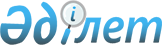 Ескелді ауданы мәслихатының 2008 жылғы 22 желтоқсандағы 18-107 санды "Ескелді ауданының 2009 жылға арналған аудандық бюджеті туралы" шешіміне өзгерістер мен толықтырулар енгізу туралы
					
			Күшін жойған
			
			
		
					Алматы облысы Ескелді аудандық мәслихатының 2009 жылғы 23 ақпандағы N 21-127 шешімі. Алматы облысы Әділет департаменті Ескелді ауданының Әділет басқармасында 2009 жылы 10 наурызда N 2-9-76 тіркелді. Күші жойылды - Алматы облысы Ескелді аудандық мәслихатының 2010 жылғы 14 мамырдағы N 39-244 шешімімен      Ескерту. Күші жойылды - Алматы облысы Ескелді аудандық мәслихатының 2010.05.14 N 39-244 Шешімімен      РҚАО ескертпесі.

      Мәтінде авторлық орфография және пунктуация сақталған.      

      Қазақстан Республикасының Бюджеттік кодексінің 106-бабының 1-тармағын және 109-бабының 1-тармағын басшылыққа ала отырып, Қазақстан Республикасының "Қазақстан Республикасындағы жергілікті мемлекеттік басқару туралы" Заңының 6-бабының 1-тармағына сәйкес, Ескелді аудандық мәслихаты ШЕШІМ ҚАБЫЛДАДЫ:

       

1. Ескелді аудандық мәслихатының 2008 жылғы 22 желтоқсандағы "Ескелді ауданының 2009 жылға арналған бюджеті туралы" 18-107 санды,      2009 жылдың 8-қаңтарында нормативтік құқықтық актілерді мемлекеттік тіркеу тізілімінде N 2-9-73 тіркеу нөмірлі шешіміне мынандай өзгертулер мен толықтырулар енгізілсін:



      1) "Кірістер" деген жол бойынша "2070693" саны "2065893" санына ауыстырылсын;

      "Трансферттердің түсімдері" деген жол бойынша "1994898" саны "1990098" санына ауыстырылсын;



      2) "Шығындар" деген жол бойынша "2070693" саны "2058088" санына ауыстырылсын;

      Төмендегі жолдар қосылсын:

      2. "Қаржы активтерімен операциялар бойынша сальдо – 30000 мың теңге;

      Оның ішінде:

      Қаржы активтерін сатып алу – 30000 мың теңге;

      3. "Бюджет тапшылығы – 22195 мың теңге

      4. "Бюджет тапшылығын қаржыландыру (профицитін пайдалану)– 22195 мың теңге";



      6 тармақтағы:

      "Қоғамдық тәртіп, қауіпсіздік, құқықтық, сот қылмыстық-атқару қызметі" деген жол бойынша "5005" саны "1500" санына ауыстырылады;

      "Білім беру" деген жол бойынша "1264007" саны "1258932" санына ауыстырылсын;

      "Тұрғын үй-коммуналдық шаруашылық" деген жол бойынша "363553" саны "353775" санына ауыстырылсын;

      "Мәдениет, спорт, туризм және ақпараттық кеңістік" деген жол бойынша "54739" саны "58739" санына өзгертілсін;

      "Көлік және коммуникация" деген жол бойынша "24210" саны "38693" санына ауыстырылды;

      "Басқада" деген жол бойынша "34306" саны "21576" санына ауыстырылсын.

       

5. Көрсетілген шешімнің 1 қосымшасы осы шешімнің 1 қосымшасына сәйкес 2009 жылға арналған аудандық бюджеттің бюджеттік бағдарламалары жаңа редакцияда баяндалсын.

       

6. Осы шешім 2009 жылғы 1 қаңтарынан бастап қолданысқа енеді.      Ескелді аудандық мәслихатының

      IV шақырылымындағы XXI

      сессиясының төрағасы                       Өмірхалықов Мұрат Батырханұлы      Ескелді аудандық

      мәслихатының хатшысы                       Тастанбаев Қалабек Тастанбайұлы

Ескелді аудандық мәслихатының

2009 жылғы 23 ақпандағы N 21-127

"Ескелді ауданының 2009 жылға

арналған бюджеті туралы" N 18-107

шешіміне өзгерістер мен

толықтырулар енгізу туралы

1 қосымша

Ескелді аудандық мәслихатының

2009 жылғы 23 ақпандағы N 21-127

"Ескелді ауданының 2009 жылға

арналған бюджеті туралы" N 18-107

шешіміне өзгерістер мен

толықтырулар енгізу туралы

2 қосымша 

2009 жылға арналған аудандық бюджетте жергілікті бюджеттік

бағдарламаларының тізімі
					© 2012. Қазақстан Республикасы Әділет министрлігінің «Қазақстан Республикасының Заңнама және құқықтық ақпарат институты» ШЖҚ РМК
				СанатыСанатыСанатыСанатыСомасы

мың теңгеСыныбыСыныбыСыныбыСомасы

мың теңгеIшкi сыныбыIшкi сыныбыСомасы

мың теңгеА Т А У ЫСомасы

мың теңге12345КІРІСТЕР206578931Салықтық түсімдер5883404Меншiкке салынатын салықтар467761Мүлiкке салынатын салықтар155303Жер салығы78464Көлiк құралдарына салынатын салық181415Бірыңғай жер салығы525905Тауарларға, жұмыстарға және

қызметтерге салынатын ішкі салықтар63642Акциздер2553Табиғи және басқа да ресурстарды

пайдаланғаны үшін түсетін түсімдер15004Кәсіпкерлік және кәсіби қызметті

жүргізгені үшін алынатын алымдар460908Заңдық мәнді іс-әрекеттерді жасағаны

және (немесе) оған уәкілеттігі бар

мемлекеттік органдар немесе

лауазымды адамдар құжаттар бергені

үшін алатын міндетті төлемдер56941Мемлекеттік баж56942Салықтық емес түсiмдер806101Мемлекет меншігінен түсетін түсімдер9005Мемлекет меншігіндегі мүлікті жалға беруден түсетін кірістер90004Мемлекеттік бюджеттен қаржыландырылатын,

сондай-ақ Қазақстан Республикасы Ұлттық

Банкінің бюджетінен (шығыстар

сметасынан) ұсталатын және

қаржыландырылатын мемлекеттік мекемелер

салатын айыппұлдар, өсімпұлдар,

санкциялар, өндіріп алулар71611Мұнай секторы кәсіпорындарынан

түсетін түсімдерді қоспағанда,

мемлекеттік бюджеттен қаржыландырылатын,

сондай-ақ Қазақстан Республикасы Ұлттық

Банкінің бюджетінен (шығыстар

сметасынан) ұсталатын және

қаржыландырылатын мемлекеттік мекемелер

салатын айыппұл71613Негізгі капиталды сатудан түсетін

түсімдер890003Жердi және материалдық емес активтердi

сату89001Жерді сату89004Трансферттердің түсімдері199009802Мемлекеттiк басқарудың жоғары тұрған

органдарынан түсетiн трансферттер19900982Облыстық бюджеттен түсетiн

трансферттер1990098Функционалдық топФункционалдық топФункционалдық топФункционалдық топФункционалдық топСомасы

мың теңгеКіші функцияКіші функцияКіші функцияКіші функцияСомасы

мың теңгеБюджеттік бағдарламалардың әкiмшiсiБюджеттік бағдарламалардың әкiмшiсiБюджеттік бағдарламалардың әкiмшiсiСомасы

мың теңгеБағдарламаБағдарламаСомасы

мың теңгеА Т А У ЫСомасы

мың теңге123456ШЫҒЫНДАР-барлығы205808801Жалпы сипаттағы мемлекеттiк

қызметтер1303091Мемлекеттiк басқарудың жалпы

функцияларын орындайтын өкiлдi,

атқарушы және басқа органдар111324112Аудан (облыстық маңызы бар қала)

мәслихатының аппараты8669001Аудан (облыстық маңызы бар қала)

мәслихатының қызметін қамтамасыз ету8669122Аудан (облыстық маңызы бар қала)

әкімінің аппараты41010001Аудан (облыстық маңызы бар қала)

әкімінің қызметін қамтамасыз ету41010123Қаладағы аудан, аудандық маңызы бар

қала, кент, ауыл (село), ауылдық

(селолық) округ әкімінің аппараты61645001Қаладағы ауданның, аудандық маңызы

бар қаланың, кенттің, ауылдың

(селоның), ауылдық (селолық) округтің

әкімі аппаратының қызметін қамтамасыз ету616452Қаржылық қызмет12108452Ауданның (облыстық маңызы бар қала)

қаржы бөлімі12108001Қаржы бөлімінің қызметін қамтамасыз ету11300003Салық салу мақсатында мүлікті

бағалауды жүргізу80805Жоспарлау және статистикалық қызмет6877453Ауданның (облыстық маңызы бар қала)

экономика және бюджеттік жоспарлау

бөлімі6877001Ауданның экономика және бюджеттік

жоспарлау бөлімінің қызметін

қамтамасыз ету687702Қорғаныс1431Әскери мұқтаждар143122Аудан (облыстық маңызы бар қала)

әкімінің аппараты143005жалпыға бірдей әскери міндетті атқару

шеңберіндегі іс-шаралар14303Қоғамдық тәртіп, қауіпсіздік,

құқықтық, сот, қылмыстық-атқару

қызметі150001Құқықтық қорғау қызметі1500458Ауданның (облыстық маңызы бар

қаланың) тұрғын үй-коммуналдық

шаруашылығы, жолаушылар көлігі және

автомобиль жолдары бөлімі1500021Елдi мекендерде жол жүрісі

қауiпсiздiгін қамтамасыз ету150004Бiлiм беру125893201Мектепке дейiнгi тәрбие және оқыту23723464Ауданның (облыстық маңызы бар

қаланың) білім беру бөлімі23723009Мектепке дейінгі тәрбие ұйымдарының қызметін қамтамасыз ету2372302Бастауыш, негізгі орта және жалпы

орта білім беру1140991123Қаладағы аудан, аудандық маңызы бар

қала, кент, ауыл (село), ауылдық

(селолық) округ әкімінің аппараты6429005Ауылдық (селолық) жерлерде балаларды

мектепке дейін тегін алып баруды және

кері алып келуді ұйымдастыру6429464Ауданның (облыстық маңызы бар

қаланың) білім беру бөлімі1134562003Жалпы білім беру1121847010Республикалық бюджеттен берілетін

нысаналы трансферттердің есебінен

білім берудің мемлекеттік жүйесіне

оқытудың жаңа технологияларын енгізу1271509Білім беру саласындағы өзге де

қызметтер94218464Ауданның (облыстық маңызы бар

қаланың) білім беру бөлімі36202001Білім беру бөлімінің қызметін

қамтамасыз ету12100004Ауданның (аудандық маңызы бар

қаланың) мемлекеттік білім беру

мекемелерінде білім беру жүйесін

ақпараттандыру8070005Ауданның (облыстық маңызы бар

қаланың) мемлекеттік білім беру

мекемелер үшін оқулықтар мен оқу

-әдiстемелiк кешендерді сатып алу

және жеткізу15229099Республикалық бюджеттен берілетін

нысаналы трансферттер есебiнен

ауылдық елді мекендер саласының

мамандарын әлеуметтік қолдау

шараларын іске асыру803467Ауданның (облыстық маңызы бар

қаланың) құрылыс бөлімі58016037Білім беру объектілерін салу және

реконструкциялау5801606Әлеуметтiк көмек және әлеуметтiк

қамсыздандыру11204902Әлеуметтiк көмек98051451Ауданның (облыстық маңызы бар

қаланың) жұмыспен қамту және

әлеуметтік бағдарламалар бөлімі98051002Еңбекпен қамту бағдарламасы21903004Ауылдық жерлерде тұратын денсаулық

сақтау, білім беру, әлеуметтік

қамтамасыз ету, мәдениет мамандарына

отын сатып алу бойынша әлеуметтік

көмек көрсету13029005Мемлекеттік атаулы әлеуметтік көмек8120006Тұрғын үй көмегі19140007Жергілікті өкілетті органдардың

шешімі бойынша азаматтардың жекелеген

топтарына әлеуметтік көмек6545010Үйден тәрбиеленіп оқытылатын мүгедек

балаларды материалдық қамтамасыз ету1579014Мұқтаж азаматтарға үйде әлеуметтiк

көмек көрсету886001618 жасқа дейінгі балаларға

мемлекеттік жәрдемақылар15722017Мүгедектерді оңалту жеке

бағдарламасына сәйкес, мұқтаж

мүгедектерді арнайы гигиеналық

құралдармен қамтамасыз етуге, және

ымдау тілі мамандарының, жеке

көмекшілердің қызмет көрсету315309Әлеуметтiк көмек және әлеуметтiк

қамтамасыз ету салаларындағы өзге де

қызметтер13998451Ауданның (облыстық маңызы бар

қаланың) жұмыспен қамту және

әлеуметтік бағдарламалар бөлімі13998001Жұмыспен қамту және әлеуметтік

бағдарламалар бөлімінің қызметін

қамтамасыз ету12872011Жәрдемақыларды және басқа да

әлеуметтік төлемдерді есептеу, төлеу

мен жеткізу бойынша қызметтерге ақы

төлеу1036099Республикалық бюджеттен берілетін

нысаналы трансферттер есебiнен

ауылдық елді мекендер саласының

мамандарын әлеуметтік қолдау

шараларын іске асыру9007Тұрғын үй-коммуналдық шаруашылық35377501Тұрғын үй шаруашылық115447467Ауданның (облыстық маңызы бар қаланың)

құрылыс бөлімі115447003Мемлекеттік коммуналдық тұрғын үй

қорының тұрғын үй құрылысы30891004Инженерлік коммуникациялық

инфрақұрылымды дамыту және жайластыру8455602Коммуналдық шаруашылық208338458Ауданның (облыстық маңызы бар

қаланың) тұрғын үй-коммуналдық

шаруашылығы, жолаушылар көлігі және

автомобиль жолдары бөлімі74108004029Сумен жабдықтау жүйесін дамыту74108467Ауданның (облыстық маңызы бар

қаланың) құрылыс бөлімі134230005Коммуналдық шаруашылығын дамыту13423003Елді-мекендерді көркейту29990458Ауданның (облыстық маңызы бар

қаланың) тұрғын үй-коммуналдық

шаруашылығы, жолаушылар көлігі және

автомобиль жолдары бөлімі29990015Елді мекендерде көшелерді

жарықтандыру10895016Елдi мекендердiң санитариясын

қамтамасыз ету4024017Жерлеу орындарын күтiп-ұстау және

туысы жоқтарды жерлеу157018Елдi мекендердi аббаттандыру мен

көгалдандыру1491408Мәдениет, спорт, туризм және

ақпараттық кеңістiк5873901Мәдениет саласындағы қызмет25652455Ауданның (облыстық маңызы бар

қаланың) мәдениет және тілдерді

дамыту бөлімі25652003Мәдени-демалыс жұмысын қолдау2565202Спорт2089465Ауданның (облыстық маңызы бар

қаланың) спорт бөлімі2089006Аудандық (облыстық маңызы бар

қалалық) деңгейде спорттық жарыстар

өткiзу348007Әртүрлі спорт түрлері бойынша аудан

(облыстық маңызы бар кала) құрама

командаларының мүшелерін дайындау

және олардың облыстық спорт

жарыстарына қатысуы174103Ақпараттық кеңістік18601455Ауданның (облыстық маңызы бар

қаланың) мәдениет және тілдерді

дамыту бөлімі15601006Аудандық (қалалық) кiтапханалардың

жұмыс iстеуi15004007Мемлекеттік тілді және Қазақстан

халықтарының басқа да тілдерін дамыту597456Ауданның (облыстық маңызы бар

қаланың) ішкі саясат бөлімі3000002Бұқаралық ақпарат құралдары арқылы

мемлекеттiк ақпарат саясатын жүргізу300009Мәдениет, спорт, туризм және

ақпараттық кеңiстiктi ұйымдастыру

жөнiндегi өзге де қызметтер12397455Ауданның (облыстық маңызы бар

қаланың) мәдениет және тілдерді

дамыту бөлімі4446001Мәдениет және тілдерді дамыту

бөлімінің қызметін қамтамасыз ету3466099Республикалық бюджеттен берілетін

нысаналы трансферттер есебiнен

елді мекендер саласының мамандарын

әлеуметтік қолдау шараларын іске

асыру980456Ауданның (облыстық маңызы бар

қаланың) ішкі саясат бөлімі4722001Ішкі саясат бөлімінің қызметін

қамтамасыз ету4397003Жастар саясаты саласындағы өңірлік

бағдарламаларды іске асыру325465Ауданның (облыстық маңызы бар

қаланың) дене шынықтыру және спорт бөлімі3229001Дене шынықтыру және спорт бөлімінің

қызметін қамтамасыз ету3140099Республикалық бюджеттен берілетін

нысаналы трансферттер есебiнен

ауылдық елді мекендер саласының

мамандарын әлеуметтік қолдау

шараларын іске асыру8910Ауыл, су, орман, балық шаруашылығы,

ерекше қорғалатын табиғи аумақтар,

қоршаған ортаны және жануарлар

дүниесін қорғау, жер қатынастары3280701Ауыл шаруашылығы7159462Ауданның (облыстық маңызы бар

қаланың) ауыл шаруашылық бөлімі7159001Ауыл шаруашылығы бөлімінің қызметін

қамтамасыз ету715906Жер қатынастары25648463Ауданның (облыстық маңызы бар

қаланың) жер қатынастары бөлімі25648001Жер қатынастары бөлімінің қызметін

қамтамасыз ету3987006Аудандық маңызы бар қалалардың,

кенттердiң, ауылдардың (селолардың),

ауылдық (селолық) округтердiң

шекарасын белгiлеу кезiнде

жүргiзiлетiн жерге орналастыру2166111Өнеркәсiп, сәулет, қала құрылысы және

құрылыс қызметі4956502Сәулет, қала құрылысы және құрылыс

қызметі49565467Ауданның (облыстық маңызы бар

қаланың) құрылыс бөлімі4094001Құрылыс бөлімінің қызметін қамтамасыз ету4094468Ауданның (облыстық маңызы бар

қаланың) сәулет және қала құрылысы бөлімі45471001Қала құрылысы және сәулет бөлімінің

қызметін қамтамасыз ету3171003Аудан аумағы қала құрылысын дамытудың

кешенді схемаларын, аудандық

(облыстық) маңызы бар қалалардың,

кенттердің және өзге де ауылдық елді

мекендердің бас жоспарларын әзірлеу4230012Көлік және коммуникация3869301Автомобиль көлiгi38693458Ауданның (облыстық маңызы бар

қаланың) тұрғын үй-коммуналдық

шаруашылығы, жолаушылар көлігі және

автомобиль жолдары бөлімі38693023Автомобиль жолдарының жұмыс істеуін

қамтамасыз ету3869313Басқалар2157603Кәсіпкерлік қызметті қолдау және

бәсекелестікті қорғау3011469Ауданның (облыстық маңызы бар

қаланың) кәсіпкерлік бөлімі3011001Кәсіпкерлік бөлімінің қызметін

қамтамасыз ету301109Басқалар18565452Ауданның (облыстық маңызы бар

қаланың) қаржы бөлімі15299012Ауданның (облыстық маңызы бар

қаланың) жергілікті атқарушы

органының резерві15299458Ауданның (облыстық маңызы бар

қаланың) тұрғын үй-коммуналдық

шаруашылығы, жолаушылар көлігі және

автомобиль жолдары бөлімі3266001Тұрғын үй-коммуналдық шаруашылығы,

жолаушылар көлігі және автомобиль

жолдары бөлімінің қызметін қамтамасыз ету3266Функционалдық топФункционалдық топФункционалдық топФункционалдық топФункционалдық топСомасы

мың теңгеКіші функцияКіші функцияКіші функцияКіші функцияСомасы

мың теңгеБюджеттік бағдарламалардың әкiмшiсiБюджеттік бағдарламалардың әкiмшiсiБюджеттік бағдарламалардың әкiмшiсiСомасы

мың теңгеБағдарламаБағдарламаСомасы

мың теңгеА Т А У ЫСомасы

мың теңгеIV.Қаржы активтерімен операциялар

бойынша сальдо30000Қаржы активтерін сатып алу3000013Басқалар300009Басқалар30000452Ауданның (облыстық маңызы бар

қаланың) қаржы бөлімі30000014Заңды тұлғалардың жарғылық капиталын

қалыптастыру немесе ұлғайту30000СанатыСанатыСанатыСанатыСомасы

мың теңгеСыныбыСыныбыСыныбыСомасы

мың теңгеIшкi сыныбыIшкi сыныбыСомасы

мың теңгеА Т А У ЫСомасы

мың теңге12345V. Бюджет тапшылығы (профициті)-22195VI.Бюджет тапшылығын қаржыландыру

(профицитін пайдалану)221958Бюджет қаражаттарының пайдаланылатын

қалдықтары2219501Бюджет қаражаты қалдықтары221951Бюджет қаражатының бос қалдықтары22195Функционалдық топФункционалдық топФункционалдық топФункционалдық топФункционалдық топКіші функцияКіші функцияКіші функцияКіші функцияБюджеттік бағдарламалардың әкiмшiсiБюджеттік бағдарламалардың әкiмшiсiБағдарламаА Т А У Ы12345ШЫҒЫНДАР-барлығы01Жалпы сипаттағы мемлекеттiк қызметтер01Мемлекеттiк басқарудың жалпы функцияларын

орындайтын өкiлдi, атқарушы және басқа органдар112Аудан (облыстық маңызы бар қала) мәслихатының

аппараты001Аудан (облыстық маңызы бар қала) мәслихатының

қызметін қамтамасыз ету122Аудан (облыстық маңызы бар қала) әкімінің

аппараты001Аудан (облыстық маңызы бар қала) әкімінің қызметін қамтамасыз ету123Қаладағы аудан, аудандық маңызы бар қала, кент,

ауыл (село), ауылдық (селолық) округ әкімінің

аппараты001Қаладағы ауданның, аудандық маңызы бар қаланың,

кенттің, ауылдың (селоның), ауылдық (селолық)

округтің әкімі аппаратының қызметін қамтамасыз ету02Қаржылық қызмет452Ауданның (облыстық маңызы бар қала) қаржы

бөлімі001Қаржы бөлімінің қызметін қамтамасыз ету003Салық салу мақсатында мүлікті бағалауды жүргізу05Жоспарлау және статистикалық қызмет453Ауданның (облыстық маңызы бар қала) экономика

және бюджеттік жоспарлау бөлімі001Ауданның экономика және бюджеттік жоспарлау

бөлімінің қызметін қамтамасыз ету02Қорғаныс1Әскери мұқтаждар122Ауданның (облыстық маңызы бар қала) әкімінің

аппараты005Жалпыға бірдей әскери міндетті атқару

шеңберіндегі іс-шаралар03Қоғамдық тәртіп, қауіпсіздік, құқықтық, сот,

қылмыстық-атқару қызметі01Құқықтық қорғау қызметі458Ауданның (облыстық маңызы бар қаланың) тұрғын

үй-коммуналдық шаруашылығы, жолаушылар көлігі

және автомобиль жолдары бөлімі021Елдi мекендерде жол жүрісі қауiпсiздiгін

қамтамасыз ету04Бiлiм беру01Мектепке дейiнгi тәрбие және оқыту464Ауданның (облыстық маңызы бар қаланың) білім

беру бөлімі009Мектепке дейінгі тәрбие ұйымдарының қызметін

қамтамасыз ету02Бастауыш, негізгі орта және жалпы орта білім беру123Қаладағы аудан, аудандық маңызы бар қала, кент,

ауыл (село), ауылдық (селолық) округ әкімінің

аппараты005Ауылдық (селолық) жерлерде балаларды мектепке

дейін тегін алып баруды және кері алып келуді

ұйымдастыру464Ауданның (облыстық маңызы бар қаланың) білім

беру бөлімі003Жалпы білім беру010Республикалық бюджеттен берілетін нысаналы

трансферттердің есебінен білім берудің

мемлекеттік жүйесіне оқытудың жаңа

технологияларын енгізу09Білім беру саласындағы өзге де қызметтер464Ауданның (облыстық маңызы бар қаланың) білім

беру бөлімі001Білім беру бөлімінің қызметін қамтамасыз ету004Ауданның (аудандық маңызы бар қаланың)

мемлекеттік білім беру мекемелерінде білім беру

жүйесін ақпараттандыру005Ауданның (облыстық маңызы бар қаланың)

мемлекеттік білім беру мекемелер үшін оқулықтар

мен оқу-әдiстемелiк кешендерді сатып алу және жеткізу099Республикалық бюджеттен берілетін нысаналы

трансферттер есебiнен ауылдық елді мекендер

саласының мамандарын әлеуметтік қолдау

шараларын іске асыру467Ауданның (облыстық маңызы бар қаланың) құрылыс

бөлімі037Білім беру объектілерін салу және

реконструкциялау06Әлеуметтiк көмек және әлеуметтiк қамсыздандыру02Әлеуметтiк көмек451Ауданның (облыстық маңызы бар қаланың) жұмыспен

қамту және әлеуметтік бағдарламалар бөлімі002Еңбекпен қамту бағдарламасы004Ауылдық жерлерде тұратын денсаулық сақтау,

білім беру, әлеуметтік қамтамасыз ету, мәдениет

мамандарына отын сатып алу бойынша әлеуметтік

көмек көрсету005Мемлекеттік атаулы әлеуметтік көмек006Тұрғын үй көмегі007Жергілікті өкілетті органдардың шешімі бойынша

азаматтардың жекелеген топтарына әлеуметтік

көмек010Үйден тәрбиеленіп оқытылатын мүгедек балаларды

материалдық қамтамасыз ету014Мұқтаж азаматтарға үйде әлеуметтiк көмек

көрсету01618 жасқа дейінгі балаларға мемлекеттік

жәрдемақылар017Мүгедектерді оңалту жеке бағдарламасына сәйкес,

мұқтаж мүгедектерді арнайы гигиеналық

құралдармен қамтамасыз етуге, және ымдау тілі

мамандарының, жеке көмекшілердің қызмет көрсету09Әлеуметтiк көмек және әлеуметтiк қамтамасыз ету

салаларындағы өзге де қызметтер451Ауданның (облыстық маңызы бар қаланың) жұмыспен

қамту және әлеуметтік бағдарламалар бөлімі001Жұмыспен қамту және әлеуметтік бағдарламалар

бөлімінің қызметін қамтамасыз ету011Жәрдемақыларды және басқа да әлеуметтік

төлемдерді есептеу, төлеу мен жеткізу бойынша

қызметтерге ақы төлеу099Республикалық бюджеттен берілетін нысаналы

трансферттер есебiнен ауылдық елді мекендер

саласының мамандарын әлеуметтік қолдау

шараларын іске асыру07Тұрғын үй-коммуналдық шаруашылық01Тұрғын үй шаруашылық467Ауданның (облыстық маңызы бар қаланың) құрылыс бөлімі003Мемлекеттік коммуналдық тұрғын үй қорының тұрғын үй құрылысы004Инженерлік коммуникациялық инфрақұрылымды дамыту және жайластыру02Коммуналдық шаруашылық458Ауданның (облыстық маңызы бар қаланың) тұрғын

үй-коммуналдық шаруашылығы, жолаушылар көлігі

және автомобиль жолдары бөлімі029Сумен жабдықтау жүйесін дамыту467Ауданның (облыстық маңызы бар қаланың) құрылыс

бөлімі005Коммуналдық шаруашылығын дамыту03Елді-мекендерді көркейту458Ауданның (облыстық маңызы бар қаланың) тұрғын

үй-коммуналдық шаруашылығы, жолаушылар көлігі

және автомобиль жолдары бөлімі015Елді мекендерде көшелерді жарықтандыру016Елді мекендердің санитариясын қамтамасыз ету017Жерлеу орындарын күтіп-ұстау және туысы жоқ

адамдарды жерлеу018Елдi мекендердегі көшелердi жарықтандыру08Мәдениет, спорт, туризм және ақпараттық

кеңістiк01Мәдениет саласындағы қызмет455Ауданның (облыстық маңызы бар қаланың) мәдениет және тілдерді дамыту бөлімі003Мәдени-демалыс жұмысын қолдау02Спорт465Ауданның (облыстық маңызы бар қаланың) спорт

бөлімі006Аудандық (облыстық маңызы бар қалалық) деңгейде

спорттық жарыстар өткiзу007Әртүрлі спорт түрлері бойынша аудан (облыстық

маңызы бар кала) құрама командаларының

мүшелерін дайындау және олардың облыстық спорт

жарыстарына қатысуы03Ақпараттық кеңістік455Ауданның (облыстық маңызы бар қаланың) мәдениет

және тілдерді дамыту бөлімі006Аудандық (қалалық) кiтапханалардың жұмыс iстеуi007Мемлекеттік тілді және Қазақстан халықтарының

басқа да тілдерін дамыту456Ауданның (облыстық маңызы бар қаланың) ішкі

саясат бөлімі002Бұқаралық ақпарат құралдары арқылы мемлекеттiк

ақпарат саясатын жүргізу09Мәдениет, спорт, туризм және ақпараттық

кеңістікті ұйымдастыру жөніндегі өзге де

қызметтер455Ауданның (облыстық маңызы бар қаланың) мәдениет

және тілдерді дамыту бөлімі001Мәдениет және тілдерді дамыту бөлімінің

қызметін қамтамасыз ету099Республикалық бюджеттен берілетін нысаналы

трансферттер есебiнен ауылдық елді мекендер

саласының мамандарын әлеуметтік қолдау

шараларын іске асыру456Ауданның (облыстық маңызы бар қаланың) ішкі саясат бөлімі001Ішкі саясат бөлімінің қызметін қамтамасыз ету003Жастар саясаты саласындағы өңірлік

бағдарламаларды іске асыру465Ауданның (облыстық маңызы бар қаланың) дене

шынықтыру және спорт бөлімі001Дене шынықтыру және спорт бөлімінің қызметін қамтамасыз ету099Республикалық бюджеттен берілетін нысаналы

трансферттер есебiнен ауылдық елді мекендер

саласының мамандарын әлеуметтік қолдау

шараларын іске асыру10Ауыл, су, орман, балық шаруашылығы, ерекше

қорғалатын табиғи аумақтар, қоршаған ортаны

және жануарлар дүниесін қорғау, жер қатынастары01Ауыл шаруашылығы462Ауданның (облыстық маңызы бар қаланың) ауыл

шаруашылық бөлімі001Ауыл шаруашылығы бөлімінің қызметін қамтамасыз ету06Жер қатынастары463Ауданның (облыстық маңызы бар қаланың) жер

қатынастары бөлімі001Жер қатынастары бөлімінің қызметін қамтамасыз ету006Аудандық маңызы бар қалалардың, кенттердiң,

ауылдардың (селолардың), ауылдық (селолық)

округтердiң шекарасын белгiлеу кезiнде

жүргiзiлетiн жерге орналастыру11Өнеркәсiп, сәулет, қала құрылысы және құрылыс

қызметі02Сәулет, қала құрылысы және құрылыс қызметі467Ауданның (облыстық маңызы бар қаланың) құрылыс бөлімі001Құрылыс бөлімінің қызметін қамтамасыз ету468Ауданның (облыстық маңызы бар қаланың) сәулет

және қала құрылысы бөлімі001Қала құрылысы және сәулет бөлімінің қызметін

қамтамасыз ету003Аудан аумағы қала құрылысын дамытудың кешенді

схемаларын, аудандық (облыстық) маңызы бар

қалалардың, кенттердің және өзге де ауылдық

елді мекендердің бас жоспарларын әзірлеу12Көлік және коммуникация01Автомобиль көлiгi458Ауданның (облыстық маңызы бар қаланың) тұрғын

үй-коммуналдық шаруашылығы, жолаушылар көлігі

және автомобиль жолдары бөлімі023Автомобиль жолдарының жұмыс істеуін қамтамасыз ету13Басқалар03Кәсіпкерлік қызметті қолдау және бәсекелестікті

қорғау469Ауданның (облыстық маңызы бар қаланың)

кәсіпкерлік бөлімі001Кәсіпкерлік бөлімінің қызметін қамтамасыз ету09Басқалар452Ауданның (облыстық маңызы бар қаланың) қаржы

бөлімі012Ауданның (облыстық маңызы бар қаланың)

жергілікті атқарушы органының резерві458Ауданның (облыстық маңызы бар қаланың) тұрғын

үй-коммуналдық шаруашылығы, жолаушылар көлігі

және автомобиль жолдары бөлімі001Тұрғын үй-коммуналдық шаруашылығы, жолаушылар

көлігі және автомобиль жолдары бөлімінің

қызметін қамтамасыз ету